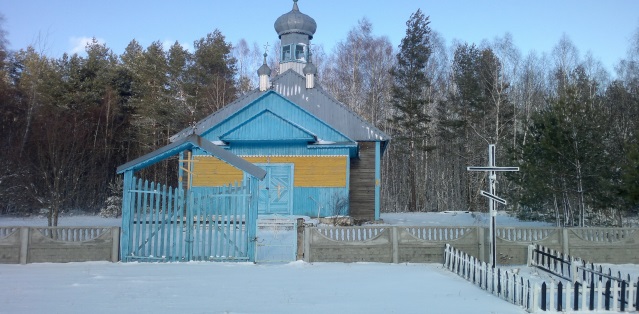 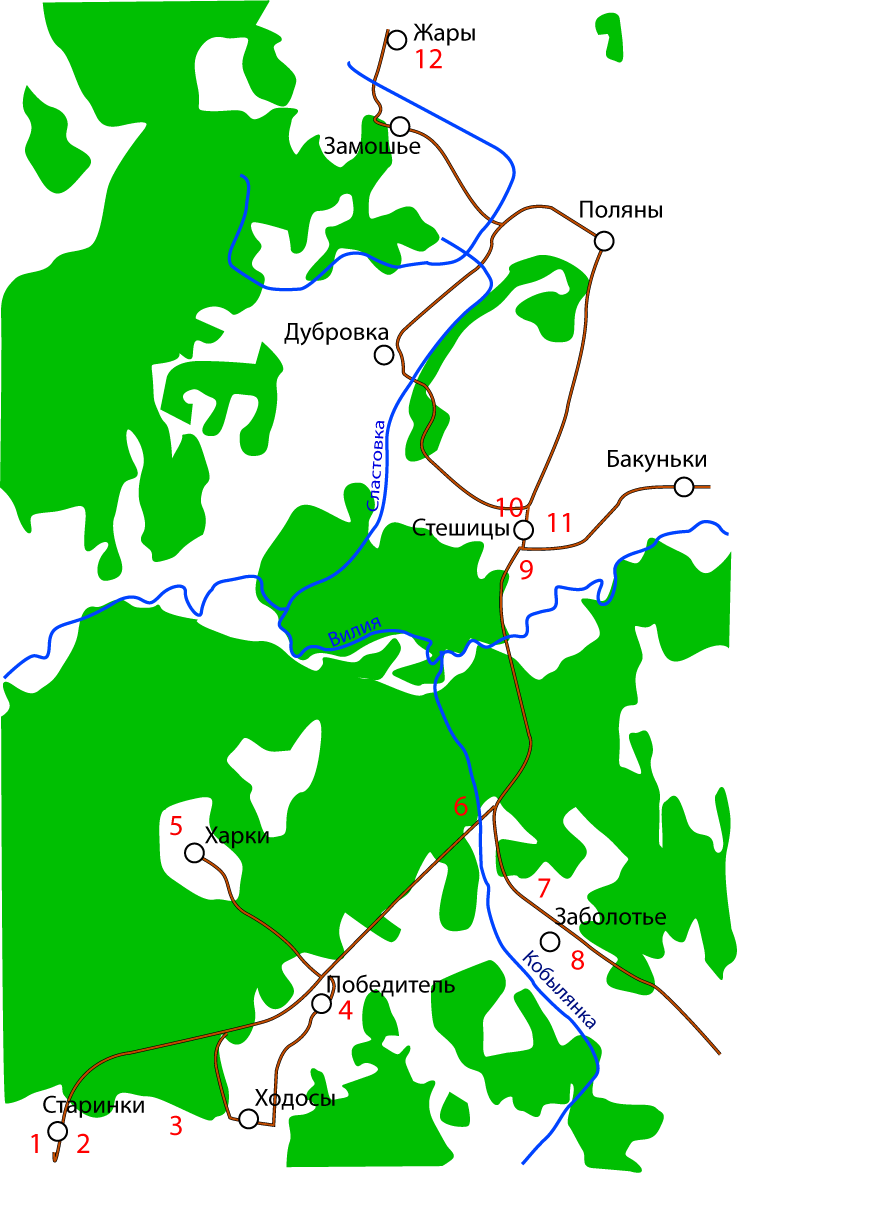 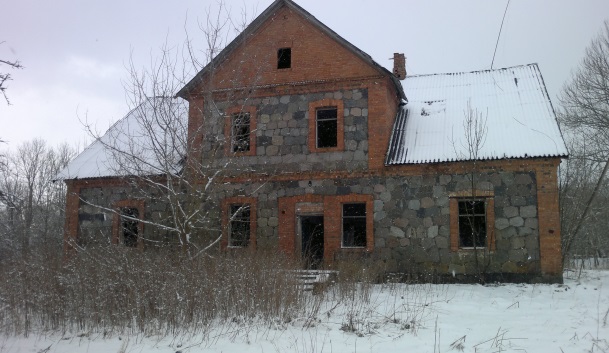 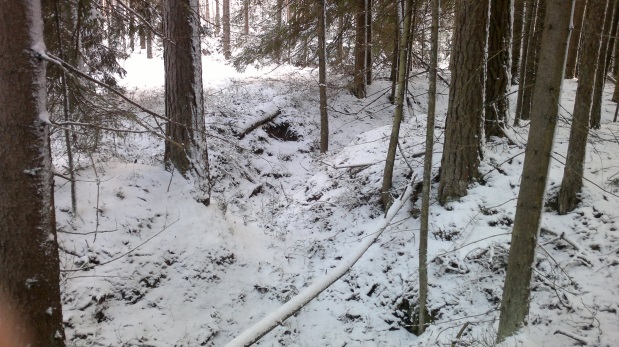 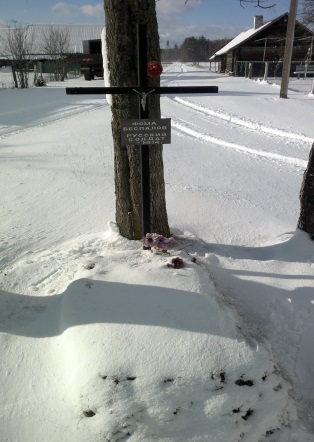 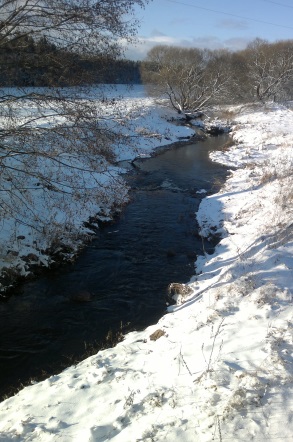 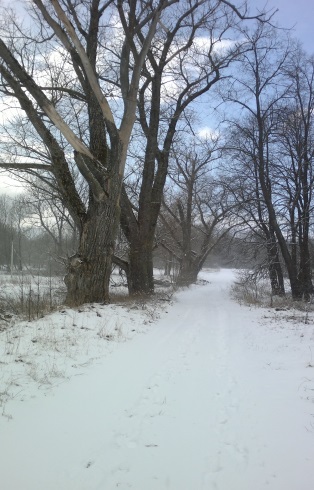 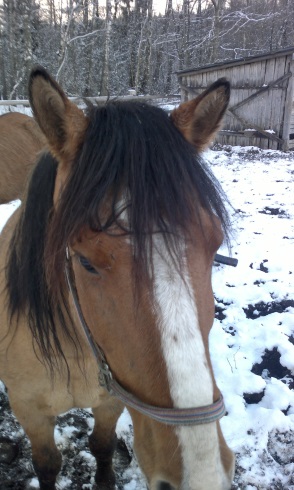 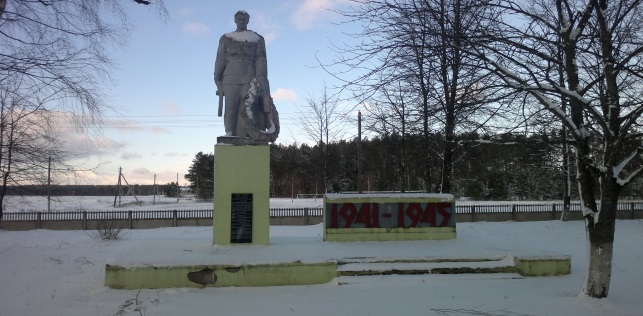 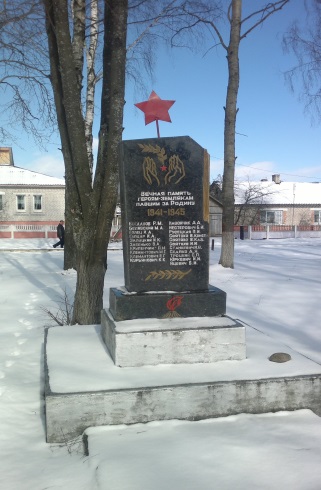 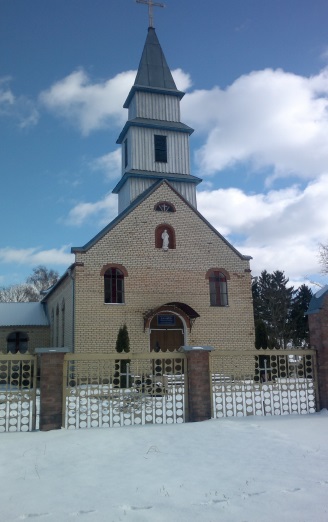 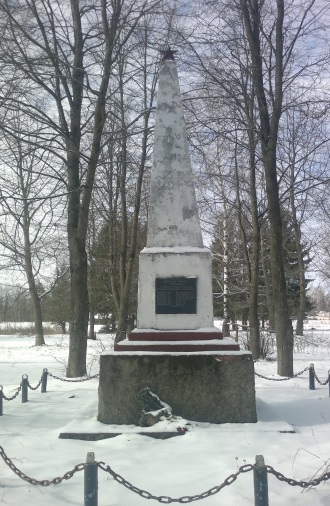 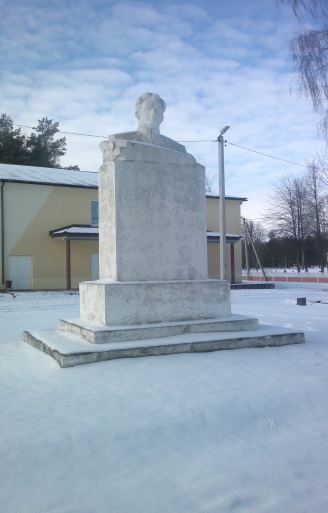 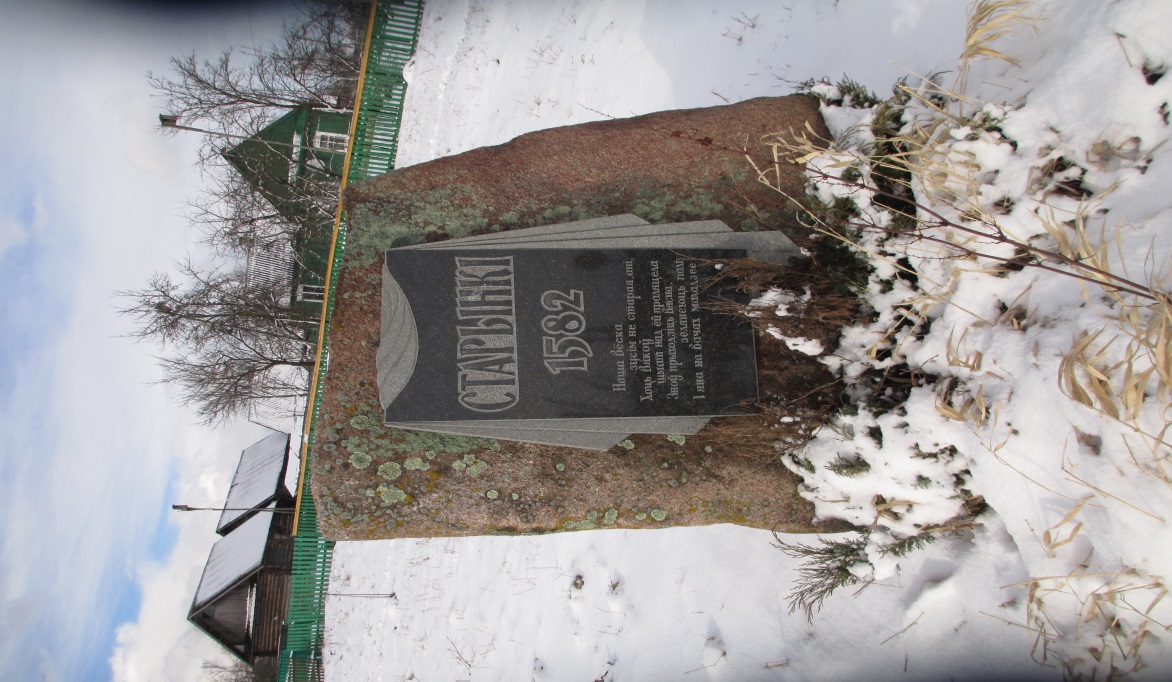 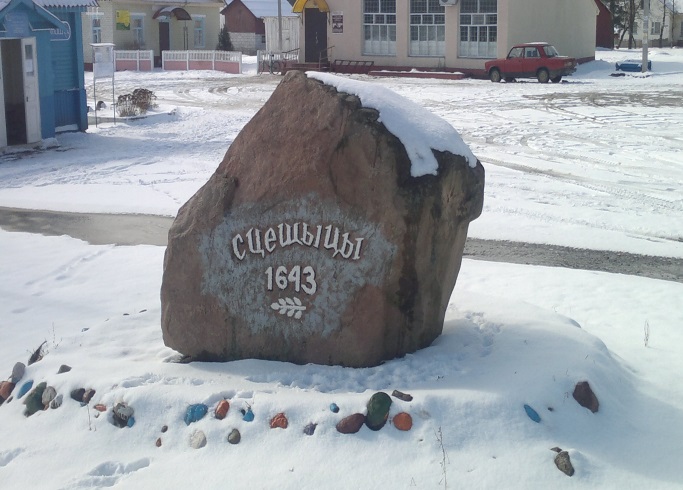   1 -  Усадебно-парковый ансамбль Богдановичей XIX столетия.  2 – Конно-спортивная база «Двор Старинки».  3 – Брусчатая дорога Старинки-Ходосы XIX столетия с насаждениями березы и липы по обе стороны.  4 – Могила Фомы Беспалова – воина Первой мировой войны.  5 – Окопы времен Второй мировой войны.  6 – р. Кобылянка интересна тем, что в ней обитает редкий для Беларуси вид рыбы – форель.  7 – Церковь Преображения Господне, ХХ столетие.  8 – Памятник погибшим воинам Второй мировой войны, которые были родом из д. Заболотье.  9 – Костел Преображения Господнего, ХХ столетие.  10 – Памятник погибшим воинам Второй мировой войны, которые были родом из д. Стешицы.  11 – Памятник генералу советской армии, дважды Герою Советского Союза Ивану Даниловичу Черняховскому.  12 – Памятник погибшим воинам Второй мировой войны, которые были родом из д. Жары.